PREMIUM LISTVariable Surface Tracking Test Santa Clara Dog Training Club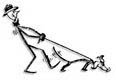 November 17, 2019Event 2019037211                      ____________________________________________________________________Evergreen CollegeWest Valley CollegeENTRY LIMITS   5 tracks are offeredVST Event 2019037211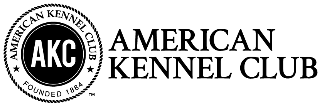 Santa Clara Dog Training ClubVAriable Surface Tracking TEstNovember 17, 2019Drawing for VST TracksWednesday November 6 at 6:00pmEntries Close Wednesday November 6 at 4:00 pmTrial Location    Head Quarters parking Lot 9Evergreen Valley College               West Valley College3095 Yerba Buena Rd                  14000 Fruitvale Ave     San Jose, CA 95135                        Saratoga, CA 95070Event CommitteeBarbara Adcock, Janis Welsh, Suzanne Monroe, Jan McAlister, Officers and Directors President …………………………………………………….. Wendy SilveiraVice President…………………………………………………Susan HorovitzSecretary…………………………………………………………Marianne Dub                                         #137, 1720 Halford Ave , Santa Clara, CA95051Treasurer………………………………………………………..Laura CribbinsDirectorsBarbara Adcock  Jacque Halford  Heather WilliamsVeterinarian on Call United Veterinary Specialty and Emergency905 Dell Ave, Campbell, CA 95008  408-371-6252Emergency Services Fire/ Ambulance/Police-   911Good Samaritan Hospital      2425 Samaritan Drive, San Jose CA Entry Fees*. Entry fees include a $3.50 per run AKC recording fee.Each entry* …………………………………………………. $125.00Mail entry forms and fees to:Trial SecretaryJanis Welsh7100 Royal Ridge DriveSan Jose, CA 95120 Please make checks payable to the Santa Clara Dog Training Club. Entries Close Wednesday November 6 at 4:00 pmIf more entries are received than 5 for the 5 tracks a random draw will be conducted at 6:00 pm on November 6Draw location:Starbucks   1362 Kooser Road, San Jose, CA 95118No entries will be accepted by phone, email, fax, or hand delivery. Express mail entries must include the signature waiver allowing them to be left at the secretary’s address. Inquiries may be directed to Janis Welsh at  janiswelsh@sbcglobal.net.   408-564-1290No entry shall be made and no entry shall be accepted which specifies any conditions as to its acceptance.Directions to the Trial SiteDirections to Test Headquarters3095 Yerba Buena Rd, San Jose, CA 95135Parking lot 9US-101 South toward LOS ANGELESUS-101 S toward LOS ANGELESTake the CAPITOL EXPWY/YERBA BUENA RD exit..Turn LEFT onto YERBA BUENA RD.Follow Yerba Buena road for approx 2.8 miles and parking lot 9 entrance will be on your left.US-101 North toward SAN JOSEUS-101 N toward SAN JOSETake the YERBA BUENA ROAD exitTurn right on YERBA BUENA RDFollow Yerba Buena road for approx 2.8 miles and parking lot 9 entrance will be on your left.Check in will be in parking lot 9. Directions to West Valley College from Evergreen College will be available at check in table.   AKC Official Entry FormSanta Clara Dog Training ClubVariable Surface Tracking TestTrial Secretary will add a $25.00 collection fee to the amount of each returned check.***Be sure to read the Agreement and sign on the reverse. No form will be processed without your signature!***AKC Rules, Regulations, Policies and Guidelines are available on the American Kennel Club Web site, www.akc.orgAGREEMENTI certify that I am the actual owner of the dog, or that I am the duly authorized agent of the actual owner whose name I have entered. In consideration of the acceptance of this entry, I (we) agree to abide by the rules and regulations of The American Kennel Club in effect at the time of this event, and any additional rules and regulations appearing in the premium list of this event and entry form and any decision made in accord with them. I (we) agree that the club holding this event has the right to refuse this entry for cause which the club shall deem sufficient. I (we) certify and represent that the dog entered is not a hazard to persons or other dogs. In consideration of the acceptance of this entry and of the holding of this event and of the opportunity to have the dog judged and to win prizes, ribbons, or trophies, I (we) agree to hold the AKC, the event-giving club, their members, directors, governors, officers, agents, superintendents or event secretary and the owner and/or lessor of the premises and any provider of services that are necessary to hold this event and any employees or volunteers of the aforementioned parties, and any AKC approved judge, judging at this event, harmless from any claim for loss or injury which may be alleged to have been caused directly or indirectly to any person or thing by the act of this dog while in or about the event premises or grounds or near any entrance thereto, and I (we) personally assume all responsibility and liability for any such claim; and I (we) further agree to hold the aforementioned parties harmless from any claim of loss, injury or damage to this dog.Additionally, I (we) hereby assume the sole responsibility for and agree to indemnify, defend and save the aforementioned parties harmless from any and all loss and expense (including legal fees) by reason of the liability imposed by law upon any of the aforementioned parties for damage because of bodily injuries, including death at any time resulting therefrom, sustained by any person or persons, including myself (ourselves), or on account of damage to property, arising out of or in consequence of my (our) participation in this event, however such, injuries death or property damage may be caused, and whether or not the same may have been caused or may be alleged to have been caused by the negligence of the aforementioned parties or any of their employees, agents, or any other person. I (we) agree that the determination of whether the injury is serious shall be made by the event veterinarian and is binding on me (us). I (WE) AGREE THAT ANY CAUSE OF ACTION, CONTROVERSY OR CLAIM ARISING OUT OF OR RELATED TO THE ENTRY, EXHIBITION OR ATTENDANCE AT THE EVENT BETWEEN THE AKC AND THE EVENT-GIVING CLUB (UNLESS OTHERWISE STATED IN THIS PREMIUM LIST) AND MYSELF (OURSELVES) OR AS TO THE CONSTRUCTION, INTERPRETATION AND EFFECT OF THIS AGREEMENT SHALL BE SETTLED BY ARBITRATION PURSUANT TO THE APPLICABLE RULES OF THE AMERICAN ARBITRATION ASSOCIATION. HOWEVER, PRIOR TO ARBITRATION ALL APPLICABLE AKC BYLAWS, RULES, REGULATIONS, AND PROCEDURES MUST FIRST BE FOLLOWED AS SET FORTH IN THE AKC CHARTER AND BYLAWS, RULES, REGULATIONS, PUBLISHED POLICIES AND GUIDELINES.INSTRUCTIONSProvide instructions that are pertinent to your class choices. Ex: Difference between A and B sections, Requirement that entrants run in all elements to be eligible for High in Trial, Message that dogs must have prior title to compete in upper level classes.SIGNATURE of owner or his agent duly authorized to make this entry.SIGN HERE X:__________________________________________________________________________Phone #:  ___________________________________________________________________Email: ______________________________________________________________________In case of Emergency – Name: __________________________________ Phone #: ________________Judges Judges Ms. Anne Hershey MDMrs. Kaye HallTrial ChairpersonTrial SecretaryBarbara Adcock4444 Lazy Lane, San Jose 95135wbadock@pacbell.net408-274-4444Janis Welsh7100 Royal Ridge Dr, San Jose, CA 95120Janiswelsh@sbcglobal.net408-564-1290Entries Close November 6 at 4:00 PM Total due $125.00AKC Registered NameAKC Registered NameAKC Registered NameAKC Registered NameAKC Registered NameRegistration Number AKC/PAL/ILP/CP    Foreign Registration Number AKC/PAL/ILP/CP    Foreign Call nameDate of birthDate of birthDate of birthSexSexSexBreedBreedBreedBreedVarietyVarietyVarietyBreederBreederBreederBreederBreederBreederBreederSireSireSireSireSireSireSireDamDamDamDamDamDamDamOwnerOwnerOwnerOwnerOwnerOwnerOwnerOwner’s AddressOwner’s AddressOwner’s AddressOwner’s AddressOwner’s AddressOwner’s AddressOwner’s AddressCityCityStateStateStateStateZipTelephoneEmailEmailEmailEmailEmailEmailHandler name (if different from owner):Handler name (if different from owner):Handler name (if different from owner):Junior Handler # (if applicable):Junior Handler # (if applicable):Junior Handler # (if applicable):Junior Handler # (if applicable):